ŞÜPHELİ SAVUNMAYA ÇAĞRI YAZISI	Rektörlük Makamı’nın ………… tarih, ………. sayılı onayı ile hakkınızda ……………. iddiaları ile ilgili olarak disiplin soruşturması başlatılmıştır. Soruşturmacı olarak görevlendirildiğim bu disiplin soruşturması kapsamında şüpheli sıfatıyla savunmanızı bu yazının tarafınıza tebliğ edildiği tarihten sonraki en az 7 tam günlük süreyi takip eden bir sonraki gün içerisinde gelerek (veya ……………tarihinde, saat ………….’de, ………………… odasında hazır bulunmak suretiyle) vermeniz gerekmektedir. Aksi takdirde savunma hakkından vazgeçmiş sayılacaksınız. 	Bilgilerini rica ederim. …/…./20									İmza 									Soruşturmacı* Kişiye verilecek süre, çağrı yazısının tebliğinden sonraki en az 7 günlük süreyi takip eden bir tarih olmalıdır.DİSİPLİN SORUŞTURMASIŞÜPHELİ SAVUNMAYA ÇAĞRI YAZISIDoküman NoFR-DİSİPLİN SORUŞTURMASIŞÜPHELİ SAVUNMAYA ÇAĞRI YAZISIİlk Yayın TarihiDİSİPLİN SORUŞTURMASIŞÜPHELİ SAVUNMAYA ÇAĞRI YAZISIRevizyon Tarihi-DİSİPLİN SORUŞTURMASIŞÜPHELİ SAVUNMAYA ÇAĞRI YAZISIRevizyon No0DİSİPLİN SORUŞTURMASIŞÜPHELİ SAVUNMAYA ÇAĞRI YAZISISayfa No1 / 1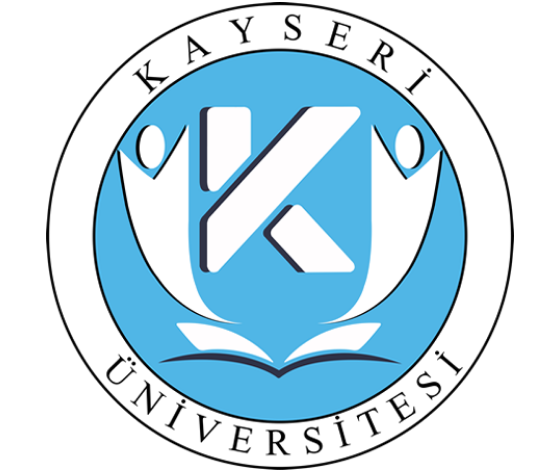 